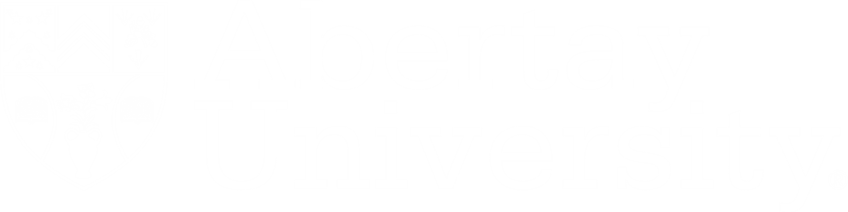  THE CHANCELLOR’S FUND APPLICATION FORMPERSONAL DETAILSCOURSE INFORMATION DETAILS OF FUNDS REQUESTEDBANK DETAILSBank details for award payment will be requested from successful applicants upon notification of the application outcome (if applicable).STUDENT SIGNATUREFURTHER INFORMATIONATTACHED EVIDENCEForenameSurnameAbertay Student No:Date of Birth NationalityCorrespondence Address PostcodeTelephone University EmailTitle of Research StudySchoolYear of StudySupervisorPurpose (Travel, or Training, or Accommodation or Conference Fee etc)Name and location of event/activityTotal amount requested from Chancellor’s FundDetails of other Grant applications submitted for this same event, if applicable(please attach copies of application and response)Amount of money already secured for attending this event, if applicableSignatureDateCopies of award/grant applications submitted to other bodiesYes      No         n/a   Copies of responses from grant/award applicationsYes      No         n/a   Email of support from SupervisorYes      No         n/a   